ΔΗΜΟΣ ΛΑΜΙΕΩΝ                                                                                                                                                                 Γραφείο Τύπου                                                                                                                                                           & ΕπικοινωνίαςΤην Παρασκευή 19/04 η ημερίδα για την ολοκληρωμένη διαχείριση απορριμμάτων και στερεών αποβλήτων, από το Δήμο Λαμιέων και το ΦοΔΣΑ Στερεάς ΕλλάδαςΟ Δήμος Λαμιέων σε συνεργασία με τον Περιφερειακό Φορέα Διαχείρισης Στερεών Αποβλήτων Στερεάς Ελλάδας Α.Ε. των ΟΤΑ (ΦοΔΣΑ Στερεάς Ελλάδας) και με τη συμμετοχή του Δικτύου Φορέων Διαχείρισης Στερεών Αποβλήτων του Ελληνικού Οργανισμού Ανακύκλωσης (ε.ο.αν.) και της Ελληνικής Εταιρείας Αξιοποίησης Ανακύκλωσης (Ε.Ε.Α.Α.) συνδιοργανώνουν Ημερίδα με θέμα: «Ολοκληρωμένη διαχείριση των απορριμμάτων στον Δήμο Λαμιέων – Ολοκληρωμένη διαχείριση των στερεών αποβλήτων στην Περιφέρεια Στερεάς Ελλάδας».Η ημερίδα έρχεται ως συνέχεια του προγράμματος ενημέρωσης και ευαισθητοποίησης του ΦοΔΣΑ Στερεάς Ελλάδας σε συνεργασία με τους Δήμους-μέλη του. Στο επόμενο διάστημα θα ακολουθήσει αντίστοιχο εκπαιδευτικό πρόγραμμα σε σχολικές μονάδες κάθε βαθμίδας.Η Ημερίδα που είναι ανοιχτή για το κοινό με ελεύθερη είσοδο, θα πραγματοποιηθεί την Παρασκευή 19 Απριλίου 2019 και ώρα 10.00 π.μ. στο Αμφιθέατρο του Βιοκλιματικού κτιρίου της ΔΕΥΑ Λαμίας, που βρίσκεται Ανδρέα Παπανδρέου & Τάσου Ισαάκ, με τη συμμετοχή των περιβαλλοντικών ομάδων του 3ου και του 4ου Γενικού Λυκείου Λαμίας. Αναλυτικά το  πρόγραμμα περιλαμβάνει: ΠΡΟΓΡΑΜΜΑ ΗΜΕΡΙΔΑΣ10:00-10:30:  Προσέλευση – Εγγραφές10:30-10.40: Χαιρετισμός από το Δήμαρχο Λαμιέων & Πρόεδρο του Περιφερειακού Φο.Δ.Σ.Α. Στερεάς Ελλάδας ΑΕ Νίκο Σταυρογιάννη.10.40-12.20: Ομιλίες - Παρουσιάσεις10.40-11.00:	Κυριακή Μιχελάκου, Προϊσταμένη Δ/νσης Προγραμματισμού, Μελετών, Έργων, Ποιότητας, Αξιοποίησης Ενέργειας & Περιβάλλοντος Φο.Δ.Σ.Α Στερεάς Ελλάδας Α.Ε.«Ολοκληρωμένη διαχείριση των στερεών αποβλήτων στην Περιφέρεια Στερεάς Ελλάδας»11.00-11.20:	Γεώργιος Λάμπρου, Αντιδήμαρχος Καθαριότητας και Πρασίνου του Δήμου Λαμιέων«Η ολοκληρωμένη διαχείριση των απορριμμάτων στο Δήμο Λαμιέων»11.20-11.40:	Σπυρίδων Νικολάου, Μέλος ΔΣ Δικτύου ΦοΔΣΑ, Δήμαρχος Θηβαίων  «Ο ρόλος του Δικτύου των ΦοΔΣΑ στην ολοκληρωμένη διαχείριση των στερεών αποβλήτων»11.40-12.00:	Ρόζη Χαριτοπούλου, Αναπλ. Δ/ντρια Εναλλακτικής Διαχείρισης Ελληνικού Οργανισμού Ανακύκλωσης (ε.ο.αν.)«Το νέο νομικό πλαίσιο για την ανακύκλωση στους ΟΤΑ - Προοπτικές και προκλήσεις»12.00-12.20:	Δημήτρης Παπασωτηρίου, Χημικός Μηχανικός, Υπεύθυνος Τμήματος Marketing & Επικοινωνίας με OTA, Ελληνικής Εταιρείας Αξιοποίησης Ανακύκλωσης (ΕΕΑΑ)«Η ανακύκλωση συσκευασιών στην Ελλάδα»12:20- 13:20 Ερωτήσεις – ΤοποθετήσειςΤην Ημερίδα συντονίζει ο Χαράλαμπος Τσοκανής, Γενικός Διευθυντής Περιφερειακού Φο.Δ.Σ.Α Στερεάς Ελλάδας Α.Ε. Από το Γραφείο Τύπου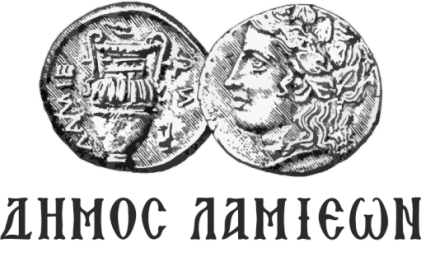 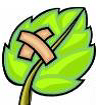 ΠΕΡΙΦΕΡΕΙΑΚΟΣ ΦΟΡΕΑΣ ΔΙΑΧΕΙΡΙΣΗΣ ΣΤΕΡΕΩΝ ΑΠΟΒΛΗΤΩΝ                           ΣΤΕΡΕΑΣ ΕΛΛΑΔOΣ ΑΝΩΝΥΜΗ ΕΤΑΙΡΕΙΑ ΤΩΝ ΟΤΑ «Φο.Δ.Σ.Α. Στερεάς Ελλάδας ΑΕ»Λαμία, 17/4/2019